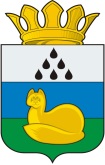 ДУМА ДЕМЬЯНСКОГО СЕЛЬСКОГО ПОСЕЛЕНИЯУВАТСКОГО МУНИЦИПАЛЬНОГО РАЙОНАТЮМЕНСКОЙ ОБЛАСТИР Е Ш Е Н И Е_________2021 г.                                                                         	№ ПРОЕКТс. Демьянское«О внесении изменений в решение Думы Демьянского сельского поселения «Об утверждении Положения обопределении условий предоставления и порядка выплатыпенсии за выслугу лет лицам, замещавшим должности муниципальной службы (муниципальные должности муниципальной службы) в администрации Демьянского сельского поселения»от 30.03.2017 №37В соответствии с требованиями статьи 7 Федерального закона Российской Федерации «О государственном пенсионном обеспечении в Российской Федерации» от 15.12.2001 № 166-ФЗ:Раздел 2 пункт 2 п.п. 2.1 изложить в следующей редакции:стаж муниципальной службы, минимальная продолжительность которого для назначения пенсии за выслугу лет в соответствующем году определяется согласно приложению 2 к Федеральному закону Российской Федерации «О государственном пенсионном обеспечении в Российской Федерации» от 15.12.2001 № 166-ФЗ и составляет:2) замещение муниципальной должности или должности муниципальной службы непосредственно перед увольнением не менее 12 полных месяцев;3) увольнение с муниципальной службы (муниципальной должности) имело место по одному из следующих оснований:а) ликвидация или реорганизация органов местного самоуправления, а также сокращение штатов муниципальных служащих;б) достижение предельного возраста, установленного Федеральными законами и законами Тюменской области для замещения муниципальной должности или должности муниципальной службы;в) по собственному желанию и в связи с выходом на государственную (трудовую) пенсию;г) в связи с несоответствием замещаемой должности вследствие состояния здоровья, препятствующего прохождению муниципальной службы;д) в связи с прекращением полномочий.Лица, уволенные с муниципальной службы по основаниям, связанным с их виновными действиями, не имеют право на получение пенсии за выслугу лет.2.	Настоящее решение подлежит обнародованию путём размещения на информационных стендах в местах, установленных администрацией Демьянского сельского поселения и размещению на официальном сайте администрации Уватского муниципального района в информационно-телекоммуникационной сети «Интернет».3.	Настоящее решение вступает в силу со дня его обнародования.  4.	Контроль за исполнением настоящего решения возложить на постоянную комиссию Думы по местному самоуправлению.Глава                                                                                              А.А. МотовиловГод назначения пенсии за выслугу летСтаж для назначения пенсии за выслугу лет в соответствующем году201715 лет 6 месяцев201816 лет201916 лет 6 месяцев202017 лет202117 лет 6 месяцев202218 лет202318 лет 6 месяцев202419 лет202519 лет 6 месяцев2026 и последующие годы20 лет